Викторина по произведениям С.В. Михалкова
Я, друзья, скажу вам сразу:
Эта книжка по заказу.

О какой книжке в ней самой так написал Сергей Михалков?
а) «Дядя Стёпа»;
б) «Дядя Стёпа – милиционер»;
в) «Дядя Стёпа и Егор»;
г) «Дядя Стёпа – ветеран».
(Идея появления поэмы «Дядя Степа и Егор» появилась у её автора после выступления перед детишками одного из детских садов. Там мальчик спросил Сергея Михалкова, есть ли у дяди Стёпы дети. Михалков с большим сожалением дал мальчику отрицательный ответ. Но потом исправил это упущение.)

 Вот отрывок из произведения С.В. Михалкова «Дядя Стёпа»:

В доме восемь дробь один
У заставы Ильича
Жил высокий гражданин
По прозванью …

Какое прозвище у него было?
а) Алыча;
б) Саранча;
в) Каланча;
г) Свеча.

 Назовите фамилию дяди Стёпы?
а) Семёнов;
б) Степанов;
в) Михалков;
г) Иванов.
(«По фамилии Степанов/ И по имени Степан/ Из районных великанов/ Самый главный великан».)

 Какого прозвища НЕ было у дяди Степы?
а) Каланча;
б) Маяк;
в) Светофор;
г) Мент.

 Сапоги какого размера носил дядя Стёпа?
а) 42; 
б) 45;
в) 47;
г) 50.
(«Лихо мерили шаги/ Две огромные ноги:/ Сорок пятого размера/ Покупал он сапоги».)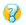  Куда дядя Стёпа проходил бесплатно?
а) В кино;
б) В метро;
в) На дискотеку;
г) На стадион.
(«Но зато на стадион/ Проходил бесплатно он:/ Пропускали дядю Степу –/ Думали, что чемпион».)
  На что приходилось класть ноги михалковскому дяде Стёпе, когда он ложился спать?
а) На шкаф;
б) На стол;
в) На табурет;
г) На пол.

 На каком животном посоветовали ездить дяде Стёпе в зоопарке?
а) На верблюде;
б) На жирафе;
в) На слоне;
г) На страусе.
 «Дядя Стёпа в этот раз утопающего спас...». Как звали спасённого ученика?
а) Витя Доронин;
б) Петя Иванов;
в) Вова Петров;
г) Вася Бородин.

 На каком флоте служил Степан Степанов?
а) На Черноморском;
б) На Балтийском;
в) На Тихоокеанском;
г) На Северном.

 Каким видом спорта занимался дядя Стёпа?
а) Конькобежным;
б) Лыжным;
в) Плаванием;
г) Гимнастикой.

 Как звали сына дяди Стёпы?
а) Сергей;
б) Никита;
в) Егор;
г) Андрей.
(«По палатам слышен шёпот/ Слышен громкий разговор:/ – Родился у дяди Стёпы/ Сын по имени Егор».)

Сын дяди Стёпы Егор стал Олимпийским чемпионом. Он ...
а) Гимнаст;
б) Штангист;
в) Футболист;
г) Баскетболист.

 Какую профессию выбрал сын дяди Стёпы – Егор?
а) Детский писатель;
б) Лётчик-космонавт;
в) Режиссёр;
г) Министр внутренних дел. Какой момент книжек о дяде Стёпе запечатлел памятник дяде Стёпе, что находится перед управлением службы ГИБДД в Слесарном переулке города Москвы?
а) Дядя Степа чинит светофор;
б) Дядя Стёпа спасает утопающего мальчика;
в) Дядя Стёпа спасает голубей во время пожара;
г) Дядя Стёпа снимает мальчика с подножки трамвая.(Скульптор – Александр Рожников.)


На дверях висел замок,
Взаперти сидел щенок.
Все ушли, и одного
В доме заперли его.

Как звали щенка в стихотворении Михалкова «Мой щенок»?
а) Трезор;
б) Барбос;
в) Шарик;
г) Мухтар.


Появись лекарство это,
Я купил бы два пакета.
Нет, не два, а целых три.
Нужно, что ни говори.

Вспомните, о каком лекарстве идет речь в стихотворении «Чудесные таблетки»?
а) Лекарство от лени;
б) Лекарство от жадности;
в) Лекарство от вранья;
г) Лекарство от страха.


Это, верно, дряхлый дед,
Ста четырнадцати лет?
Нет!

Из какого стихотворения С.В. Михалкова эти строчки?
а) «Про мимозу»;
б) «Про сирень»;
в) «Про черёмуху»;
г) «Про жасмин».
(Такое прозвище было у изнеженного мальчика Вити, о котором говорится в этом стихотворении.)


Она такая же, как я,
От головы до ног.
И повторяет каждый шаг
И каждый мой прыжок.

Кто же это?
а) Сестрёнка героя стихотворения;
б) Бабушка героя стихотворения;
в) Тень героя стихотворения;
г) Зеркальное отражение героя.
(Стихотворение «Моя тень».)


Красной цифрой не отмечен
Этот день в календаре
И флажками не расцвечен
Возле дома, на дворе.

О каком дне идет речь в стихотворении «Важный день»?
а) О Дне рождения;
б) О 1 сентября;
в) О Старом Новом годе;
г) О 1 апреля.

 Каких животных НЕ было у мальчиков из стихотворения «Мы с приятелем»?
а) Ужей;
б) Ежей;
в) Ершей;
г) Чижей.
(У них в квартире на «радость всем» жили два ужа, два ежа и два чижа. Рыбки бы вряд ли мешали жить соседям по квартире.)


Но теперь, как только Саша
В лифт пытается войти,
Тот ни вверх, ни вниз не хочет
Одного его везти.

Почему? 
а) Саша очень толстый и тяжёлый;
б) Нельзя маленьким ездить одним в лифте;
в) Саша рисует на стенах лифта;
г) Саша по многу катается в лифте.
(Речь идёт о стихотворении С.В. Михалкова «Лифт и карандаш».)

 Каких животных в стихотворении С.В. Михалкова звали Раз, Два, Три, Четыре, Пять?
а) Рыбок;
б) Котят;
в) Щенков;
г) Птенцов.
(Стихотворение «Котята».)


Две подружки – Варя с Верой –
Это коллекционеры.

Вспомните, что коллекционируют две подружки. 
а) Пупсов;
б) Фантики;
в) Автографы;
г) Кавалеров.


Хотят ко дню рожденья
Мне подарить щенка,
Но я сказал: "Не надо!
…

Как звучит последняя строчка заключительного четверостишия стихотворения Сергея Михалкова?
а) Купите мне бычка!
б) Ведь я хочу сурка!
в) Ведь нет же поводка.
г) Я не готов пока!
(Эти строки из стихотворения «Зяблик». В нем рассказывается о мальчике, который, наигравшись, забыл о подаренной ему птичке, оставив ее на несколько дней одну. Приехав домой, мальчик еле спас свою птичку от голодной смерти. Он понял свою ошибку и выпустил птицу на волю. А потому он так разумно ответил своим родителям.)
 
Я выбежал на улицу,
По мостовой пошёл,
Свернул налево за угол
И ...  нашёл.

Что нашёл, а потом вернул девочке герой стихотворения «Находка»?
а) Ножичек;
б) Кошелёк;
в) Книжечку;
г) Ключики.
(А девочка вернула этому мальчику найденный ею его перочинный нож.)

 Какое из стихотворений С.В. Михалкова заканчивается пожеланием «Старость нужно уважать!»
а) «Одна рифма»;
б) «Важный совет»;
в) «Мы с приятелем»;
г) «Бараны».
(Это стихотворение про плохих мальчиков, которые не уступают в транспорте место старикам, поэт даже не захотел писать в рифму – это белое стихотворение. В нем только одна рифма – в последнем куплете.)

 Какое из стихотворений Сергея Михалкова нужно обязательно прочитать всем упрямцам?
а) «Паучок»;
б) «Про сома»;
в) «Бараны»;
г) «Скворец».
(Очень полезное и поучительное для них стихотворение.)


Но слышен
Ребятам
Знакомый ответ:
– Прошу не учить,
Мне одиннадцать лет!

Как зовут мальчика из одноимённого стихотворения С.В. Михалкова?
а) Степан;
б) Егор;
в) Фома;
г) Ваня.
(Стихотворение «Фома» об упрямом мальчике, который не верил никому и ничему.)

 Как называется известное стихотворение Юлиана Тувима в переводе Сергея Михалкова?
а) «Овощи»;
б) «Фрукты»;
в) «Цветы»;
г) «Грибы».

 Откуда свалилась Азбука в стихотворении Сергея Михалкова?
а) С полки;
б) Со стола;
в) С дуба;
г) С печки.
(Стихотворение «Азбука». «Что случилось? Что случилось?/ С печки Азбука свалилась!»)

 Для кого Майский жук основал Академию наук в стихотворении «Лесная академия»?
а) Для растений;
б) Для птиц;
в) Для насекомых;
г) Для зверей.

 С каким мальчиком дружили товарищи из стихотворения С. Михалкова«Настоящие друзья»?
а) С мальчиком, который хромал;
б) С мальчиком, который заикался;
в) С мальчиком, который картавил;
г) С мальчиком-левшой.
(Это стихотворение о крепкой, настоящей дружбе!)


Почему я встал у стенки?
У меня... дрожат коленки...

Чего же так боялся мальчик из стихотворения Сергея Михалкова?
а) Контрольной;
б) Вызова к директору;
в) Прививки;
г) Мышки.
(Стихотворение так и называется – «Прививка».)

 В каком стихотворении Сергея Михалкова «Появился детский врач – Глеб Сергеевич Пугач»?
а) «В парикмахерской»;
б) «Про девочку, которая плохо кушала»;
в) «Прививка»;
г) «Грипп».


Ей открыты все дороги,
И на всех материках
Говорит она на многих
Самых разных языках.

Кто это ОНА в стихотворении Сергея Михалкова?
а) Карта;
б) Книга;
в) Переводчица;
г) Отличница.
(Стихотворение «Как бы жили мы без книг».)


Вдруг
Какой-то страшный зверь
Открывает лапой дверь,
Прыгает через порог...
Кто же это?
…

Закончите строчку из стихотворения Сергея Михалкова.
а) Злой бычок;
б) Носорог;
в) Мой щенок;
г) Козерог.
(Покусанный пчёлами непоседливый щенок из стихотворения «Мой щенок».)

 Кого НЕ везли с собой «в далёкие края» «хорошие соседи, счастливые друзья» в стихотворении Михалкова «Песенка друзей»?
а) Чижика;
б) Собаку;
в) Мышку;
г) Обезьяну.

 В каком из стихотворений Михалкова щенка искусали пчёлы?
а) «Мой щенок»;
б) «Трезор»;
в) «О тех, кто лает»;
г) «Пёс».

 Вставьте пропущенное имя в строчки из стихотворения Сергея Михалкова.
… – хороший ученик,
Достоин уважения:
За год ученья он постиг
Таблицу умножения.

а) Егор;
б) Степан;
в) Полкан;
г) Трезор.
(Стихотворение «Дрессированные собачки» из цикла стихов про цирк.)

 Как звали маленькую собачку в стихотворении Сергея Михалкова «Беглянка»?
а) Чебурашка;
б) Филя;
в) Каштанка;
г) Муму.
(«Жила-была собачка/ По кличке Чебурашка, – / Курчавенькая спинка,/ Забавная мордашка».)

 Какими надписями пестрит заграничное платье девочки Кати в стихотворении «Модное платье»?
а) Именами актёров кино;
б) Строчками из таблицы умножения;
в) Названиями городов;
г) Названиями планет.


Как жаль, что взрослые
подчас
Совсем не понимают нас.
А детство, сами говорят,
Бывает только раз!

Как называется стихотворение Сергея Михалкова, из которого эти заключительные строчки?
а) «Несбывшиеся мечты»;
б) «Лапуся»;
в) «Бедный Костя»;
г) «Недотёпа».
(Обязательно почитайте это стихотворение своим родителям!)

 Какое слово ненавидел мальчик в одном из стихотворений Сергея Михалкова?
а) «Кушать»;
б) «Спать»;
в) «Читать»;
г) «Гулять».
(Стихотворение «Не спать!»: «Я ненавижу слово «спать»!/ Я ежусь каждый раз, / Когда я слышу: «Марш в кровать!/ Уже десятый час!»)

 По какой части «имел большой талант» Андрей Храбров из стихотворения Михалкова «Стойкий Андрей»?
а) По части ловли комаров;
б) По части ловли мышей;
в) По части ловли тараканов;
г) По части ловли бабочек.

 Какому детскому писателю посвящены эти строки стихотворения Сергея Михалкова?
Любимых детских книг творец
И верный друг ребят,
Он жил, как должен жить боец,
И умер, как солдат.

а) Николаю Носову;
б) Виктору Драгунскому;
в) Льву Кассилю;
г) Аркадию Гайдару.
(Стихотворение «Аркадий Гайдар».)


Живет у нас под крышей
Непризнанный артист,
И целый день мы слышим
Художественный свист.

Назовите имя пернатого певца из одноимённого стихотворения Сергея Михалкова.
а) Зяблик;
б) Скворец;
в) Дятел;
г) Павлин.


Миролюбивые жильцы
Без дела не сидят:
С утра на пост бегут бойцы,
А няньки в детский сад.

В защиту каких представителей животного мира С.В. Михалковым написано стихотворение «Будь человеком», из которого эти строчки?
а) Пчёл;
б) Муравьёв;
в) Ежей;
г) Оленей.
(В этом стихотворении мальчик бездумно и безжалостно разрушил в лесу муравейник, за что автор назвал его жестоким эгоистом и с надеждой на исправление попросил персонажа стать Человеком!)

 Чего боялся и с чем боролся мальчик из стихотворения «Сила воли» Сергея Михалкова?
а) Спать в темноте;
б) Быть одному дома;
в) Отвечать у дочки;
г) Прививок. Какая детская пьеса есть у С. Михалкова?
а) «Пилотка»;
б) «Сомбреро»;
в) «Панама»;
г) «Шляпа».

 Кто из трёх поросят в английской сказке, пересказанной Сергеем Михалковым, построил себе дом из камня?
а) Ниф-Ниф;
б) Наф-Наф;
в) Нуф-Нуф.
  Какое из этих крылатых выражений «выпорхнуло» из басни С.В. Михалкова?
а) «А судьи кто?»;
б) «Ба! Знакомые всё лица»;
в) «И дым Отечества нам сладок и приятен»;
г) «А сало русское едят!»
(Из басни Сергея Михалкова «Две подруги».)
 